附件一：武警学院校徽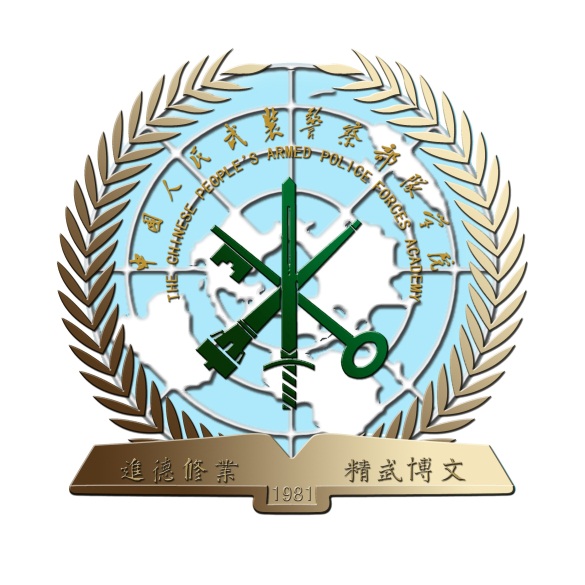 